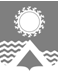 АДМИНИСТРАЦИЯ СВЕТЛОГОРСКОГО СЕЛЬСОВЕТА      ТУРУХАНСКОГО РАЙОНА КРАСНОЯРСКОГО КРАЯР А С П О Р Я Ж Е Н И Е  п. Светлогорск19.02.2020                                                                                                                                           № 07-РВ соответствии с Федеральным законом от 25.12.2008 №273-ФЗ «О противодействии коррупции», Федеральным законом от 02.03.2007 №25-ФЗ «О муниципальной службе в Российской Федерации», Федеральным законом от 03.12.2012 №230-ФЗ «О контроле за соответствием расходов лиц, замещающих государственные должности, и иных лиц их доходам», Законом Красноярского края от  07.07.2009 №8-3542 «О представлении гражданами, претендующими на замещение должностей муниципальной службы, замещающими должности муниципальной службы и муниципальные должности, сведений о доходах, об имуществе и обязательствах имущественного характера, а также о представлении лицами, замещающими должности муниципальной службы и муниципальные должности, сведений о расходах», Законом Красноярского края от 24.04.2008 №5-1565 «Об особенностях правового регулирования муниципальной службы в Красноярском крае», руководствуясь статьями 19, 22 Устава Светлогорского сельсовета Туруханского района Красноярского края:1. Муниципальным служащим, замещающим должности муниципальной службы высшей, главной, ведущей, старшей группы в администрации Светлогорского сельсовета, в срок не позднее 30 апреля 2020 года представить в установленном порядке нанимателю (работодателю):а) достоверные и полные сведения о своих доходах, полученных за 2019 год от всех источников (включая денежное содержание, пенсии, пособия, иные выплаты), а также сведения об имуществе, принадлежащем ему на праве собственности, и о своих обязательствах имущественного характера по состоянию на 31 декабря 2019 года;б) достоверные и полные сведения о доходах супруги (супруга) и несовершеннолетних детей, полученных за 2019 год от всех источников (включая заработную плату, пенсии, пособия, иные выплаты), а также сведения об имуществе, принадлежащем им на праве собственности, и об их обязательствах имущественного характера по состоянию на 31 декабря 2019 года;в) сведения о своих расходах, а также о расходах своих супруги (супруга) и несовершеннолетних детей по каждой сделке по приобретению земельного участка, другого объекта недвижимости, транспортного средства, ценных бумаг, акций (долей участия, паев в уставных (складочных) капиталах организаций), совершенной им, его супругой (супругом) и (или) несовершеннолетними детьми в течение 2019 года (далее в настоящем пункте - отчетный период), если общая сумма таких сделок превышает общий доход данного лица и его супруги (супруга) за три последних года, предшествующих отчетному периоду, и об источниках получения средств, за счет которых совершены эти сделки.2. Муниципальным служащим, замещающим должности муниципальной службы высшей, главной, ведущей, старшей группы в администрации Светлогорского сельсовета, предоставить сведения, указанные в пп. «а»-«в» ч. 1 настоящего распоряжения по форме, установленной Указом Президента РФ от 23.06.2014 №460 «Об утверждении формы справки о доходах, расходах, об имуществе и обязательствах имущественного характера и внесении изменений в некоторые акты Президента Российской Федерации», руководствуясь Методическими рекомендациями «По вопросам представления сведений о доходах, расходах, об имуществе и обязательствах имущественного характера и заполнения соответствующей формы справки в 2020 году (за отчетный 2019 год)», утвержденными Министерством труда и социальной защиты Российской Федерации (письмо Министерства труда и социальной защиты РФ от 27 декабря 2019 г.                    №18-2/10/В-11200).3. Руководителю муниципального казенного учреждения «Физкультурно-оздоровительный клуб» посёлка Светлогорск (Беллер И.В.), учредителем которого является администрация Светлогорского сельсовета, в срок не позднее 30 апреля 2020 года представить нанимателю (работодателю) сведения о своих доходах, об имуществе и обязательствах имущественного характера и о доходах, об имуществе и обязательствах имущественного характера своих супруга (супруги) и несовершеннолетних детей за 2019 год по форме, утвержденной Указом Президента Российской Федерации от 23.06.2014 №460 «Об утверждении формы справки о доходах, расходах, об имуществе и обязательствах имущественного характера и внесении изменений в некоторые акты Президента Российской Федерации», в порядке, утвержденном постановлением администрации Светлогорского сельсовета Туруханского района от 13.01.2017 №07-П «Об утверждении Порядка представления лицом, поступающим на работу на должность руководителя муниципального учреждения, а также руководителем муниципального учреждения сведений о своих доходах, об имуществе и обязательствах имущественного характера и о доходах, об имуществе и обязательствах имущественного характера своих супруга (супруги) и несовершеннолетних детей».4. Предупредить лиц, указанных в п. 1 настоящего распоряжения, что в случае непредставления или представления заведомо недостоверных или неполных сведений о доходах, об имуществе и обязательствах имущественного характера либо непредставления или представления заведомо недостоверных или неполных сведений о расходах муниципальный служащий освобождается от должности муниципальной службы или подвергается иным видам дисциплинарной ответственности в соответствии с законодательством Российской Федерации.5. Предупредить лиц, указанных в п. 3 настоящего распоряжения, что в случае непредставления или представления заведомо ложных сведений о доходах, об имуществе и обязательствах имущественного характера, они несут ответственность в соответствии с законодательством Российской Федерации.6. Предупредить лиц, указанных в п. 1 настоящего распоряжения, о возможной проверке достоверности и полноты сведений о доходах, об имуществе и обязательствах имущественного характера, а также о доходах, об имуществе и обязательствах имущественного характера своих супруги (супруга) и несовершеннолетних детей.7. Предупредить лиц, указанных в п. 3 настоящего распоряжения, о возможной проверке достоверности и полноты сведений о доходах, об имуществе и обязательствах имущественного характера, а также о доходах, об имуществе и обязательствах имущественного характера своих супруги (супруга) и несовершеннолетних детей, в соответствии с постановлением администрации Светлогорского сельсовета Туруханского района от 13.01.2017 №08-П «Об утверждении положения о проверке достоверности и полноты сведений о доходах, об имуществе и обязательствах имущественного характера, представляемых гражданами, претендующими на замещение должностей руководителей муниципальных учреждений, и лицами, замещающими эти должности».8. Предупредить лиц, указанных в п. 1 настоящего распоряжения, о возможной проверке достоверности и полноты сведений о расходах, в соответствии со ст. 3.3 Закона Красноярского края от 24.04.2008 №5-1565 «Об особенностях правового регулирования муниципальной службы в Красноярском крае», а также контроле за расходами в порядке, установленном Федеральным законом от 03.12.2012 №230-ФЗ «О контроле за соответствием расходов лиц, замещающих государственные должности, и иных лиц их доходам».9. Заместителю Главы Светлогорского сельсовета Продановой Н.Н. организовать размещение на официальном сайте муниципального образования Светлогорский сельсовет сведений, представленных муниципальными служащими, замещающими должности муниципальной службы высшей, главной, ведущей, старшей группы, руководителями муниципальных учреждений, учредителем которых является администрация Светлогорского сельсовета, в соответствии с постановлением администрации Светлогорского сельсовета Туруханского района от 28.12.2015 №77-П «Об утверждении Порядка размещения сведений о доходах, расходах, об имуществе и обязательствах имущественного характера муниципальных служащих Администрации Светлогорского сельсовета, а также их супруги (супруга) и несовершеннолетних детей на официальном сайте муниципального образования Светлогорский сельсовет Туруханского района Красноярского края в информационно-телекоммуникационной сети Интернет».	10. Руководителю муниципального казенного учреждения «Физкультурно-оздоровительный клуб» посёлка Светлогорск Беллер И.В. и заместителю Главы Светлогорского сельсовета  Продановой Н.Н. подготовить не позднее 31 мая 2020 года информацию о выполнении настоящего распоряжения.	11. Контроль над исполнением настоящего распоряжения возложить на заместителя Главы Светлогорского сельсовета Н.Н. Проданову.12. Распоряжение вступает в силу со дня подписания.Глава Светлогорского сельсовета                                                                                    А.К. КришталюкО предоставлении сведений о доходах, расходах, об имуществе и обязательствах имущественного характера за 2019 год